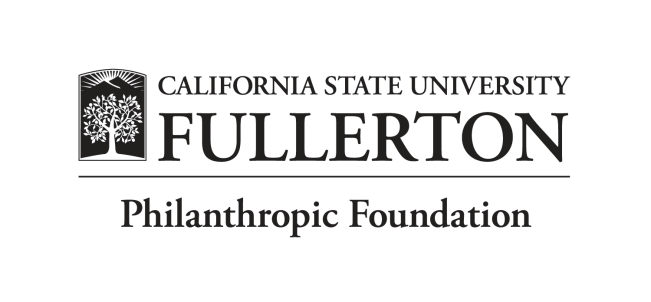 Board of Governors MeetingThursday, December 1, 20161:30 p.m. – 5:00 p.m. Grand Central Arts CenterCalifornia State University, Fullerton AGENDA1:35 p.m.	I.	Call to Order						Jeff Van Harte	II.	Consent Agenda					Action Item1:45 p.m.	III.	Chair’s Report						Jeff Van Harte2:00 p.m.	IV. 	President’s Report					Dr. García2:30 p.m. 	V.	Advancement Report					Greg Saks2:45 p.m. 	VI. 	Governor Updates 				3:00 p.m. 	VI. 	Committee Reports Alumni Representative Update			Dung VuFinance and Investment 				Jeff Van Harte Nominating and Governance			Doug SimaoTitan Board Ambassadors/Resource Dev.	Ernie SchroederAdvocacy					Dick AckermanTitan Pride (Marketing/PR)			Mike Weisman4:00 p.m.	VII.	Center for Sport Performance 			Dr. Laurie Roades										Dr. Kavin Tsang										Dr. Lee Brown										Dr. Scott Lynn										Dr. Andrew Galpin										Dr. Andrea Becker4:45 p.m. 	VIII.	Governor Emeriti Recognition 			Jeff Van Harte/Dr. García					5:00 p.m. 	IX.	Adjournment						Jeff Van Harte		Reception will immediately follow.  